16/02/2023 09:53BionexoRESULTADO – TOMADA DE PREÇONº2023162EM34766HEMUO Instituto de Gestão e Humanização – IGH, entidade de direito privado e sem fins lucrativos,classificado como Organização Social, vem tornar público o resultado da Tomada de Preços, coma finalidade de adquirir bens, insumos e serviços para o HEMU - Hospital Estadual da Mulher, comendereço à Rua R-7, S/N, Setor Oeste, Goiânia, CEP: 74.125-090.Bionexo do Brasil LtdaRelatório emitido em 16/02/2023 09:53CompradorIGH - HEMU - Hospital Estadual da Mulher (11.858.570/0002-14)Rua R 7, esquina com Av. Perimetral s/n - Setor Oeste - GOIÂNIA, GO CEP: 74.530-020Relação de Itens (Confirmação)Pedido de Cotação : 271199162COTAÇÃO Nº 34766 - MATERIAL MÉDICO - HEMU FEVEREIRO/2023Frete PróprioObservações: *PAGAMENTO: Somente a prazo e por meio de depósito em conta PJ do fornecedor. *FRETE: Só serão aceitas propostas comfrete CIF e para entrega no endereço: RUA R7 C/ AV PERIMETRAL, SETOR OESTE, Goiânia/GO CEP: 74.125-120, dia e horário especificado.*CERTIDÕES: As Certidões Municipal, Estadual de Goiás, Federal, FGTS e Trabalhista devem estar regulares desde a data da emissão daproposta até a data do pagamento. *REGULAMENTO: O processo de compras obedecerá ao Regulamento de Compras do IGH, prevalecendoeste em relação a estes termos em caso de divergência.Tipo de Cotação: Cotação EmergencialFornecedor : Todos os FornecedoresData de Confirmação : TodasValidade CondiçõesFaturamento Prazo deFornecedordadeFreteObservaçõesMínimoEntregaProposta PagamentoDMI Material Medico Hospitalar LtdaGOIÂNIA - GODilamar Tome da Costa - (62) 3541-3334dmigyn@hotmail.com2dias após12R$ 300,000028/02/202322/02/202330 ddl30 ddlCIFnullconfirmaçãoMais informaçõesPEDIDO SOMENTE SERÁ ATENDIDO APRAZO MEDIANTE ANALISE DE CREDITOVALIDAÇÃO DO DEPARTAMENTOFINANCEIRO E A CONFIRMAÇÃO DEDISPONIBILIDADE DO ESTOQUE CONTATODO VENDEDOR: (62)99499 1714Ello Distribuicao Ltda - EppGOIÂNIA - GOWebservice Ello Distribuição - (62) 4009-1 dias apósconfirmaçãoR$ 300,0000CIF2100comercial@ellodistribuicao.com.brMais informaçõesTELEVENDAS3@ELLODISTRIBUICAO.COM.BRH M BorgesGOIÂNIA - GOHarley Borges - 62 3581-0361vitalmedgo@gmail.comMais informações2dias após34R$ 250,0000R$ 500,000018/02/202318/02/202330 ddl30 ddlCIFCIFnullnullconfirmaçãoMs Distribuidora Hospitalar LtdaGOIÂNIA - GOMarcela Damasceno - (62) 9820-30907financeiro@msdistribuidorahospitalar.com.brMais informações10 diasapósconfirmaçãoPM DOS REIS LTDAGOIÂNIA - GOPolyanna Marinho Dos Reis - (62) 99976-1 dias apósconfirmação5R$ 0,000018/02/202330 ddlCIFnull5278DIRETOR@APARECIDAMED.COM.BRMais informaçõesPrime Comercio de ProdutosHospitalares Ltda - MeGOIÂNIA - GOGiselly Souza - 6240185882gisellyfs@hotmail.comMais informações7 dias apósconfirmação67R$ 350,000018/02/202318/02/2023a vista30 ddlCIFCIFnullnullRM Hospitalar LtdaGOIÂNIA - GOMÃ¡rcia Nunes de Castro - (62) 4006-3998 R$ 150,0000vendas@rmhospitalar.com1dias apósconfirmaçãoMais informaçõesProgramaçãode EntregaPreçoUnitário FábricaPreçoProdutoCódigoFabricanteEmbalagem Fornecedor ComentárioJustificativaRent(%) Quantidade Valor Total Usuário;1,3 e 4 -DaniellyEvelynPereira DaSuspenção porpendênciafinanceira. 2 -Não atende acondição deDMI MaterialMedicoHospitalarLtdaPERFURADOR MEMBRANAREMPEDOR DE MEMBRANAAMINIOTICA, FOYOMEDR$R$R$180,000034AMINIOTICA DESC. ESTERIL 37989UNIDADE-CXnull100 UnidadeCruz1,8000 0,0000-16/02/202309:50pagamento/prazo.SERINGA DESC. 01ML LUERSLIP C/AG. 13 X3,3 MM S/DISP.SEG. - EMPOLIPROPILENO CRISTAL,ESCALA DE 1 ML, EMBOLOSILICONIZADO, ROSCADUPLA C/ ANEL DERETENÇÃO EMB .PGC FACETRANSPARENTE,ESTERIALIZADA EM OXIDODE ETILENO REG MS, LUERSLIP.UNIDADE;1 e 2 -Suspenção porpendênciafinanceira. 3 -Não respondeu e-mail dehomologação. 4 -Não atingefaturamentomínimo.DaniellyEvelynPereira DaCruzDMI MaterialMedicoHospitalarLtdaSERINGA 1ML TUBERCULINA LUERSLIP C/AG.13X4,5MM, SALDANHARODRIGUESR$R$R$147,00003937932-UNnull500 Unidade0,2940 0,000016/02/202309:50TotalParcial:R$327,0000600.0Total de Itens da Cotação: 52Total de Itens Impressos: 2Programaçãode EntregaPreçoUnitário FábricaPreçoRent(%) Quantidade Valor Total UsuárioProdutoCódigoFabricanteEmbalagem Fornecedor ComentárioJustificativahttps://bionexo.bionexo.com/jsp/RelatPDC/relat_adjudica.jsp1/6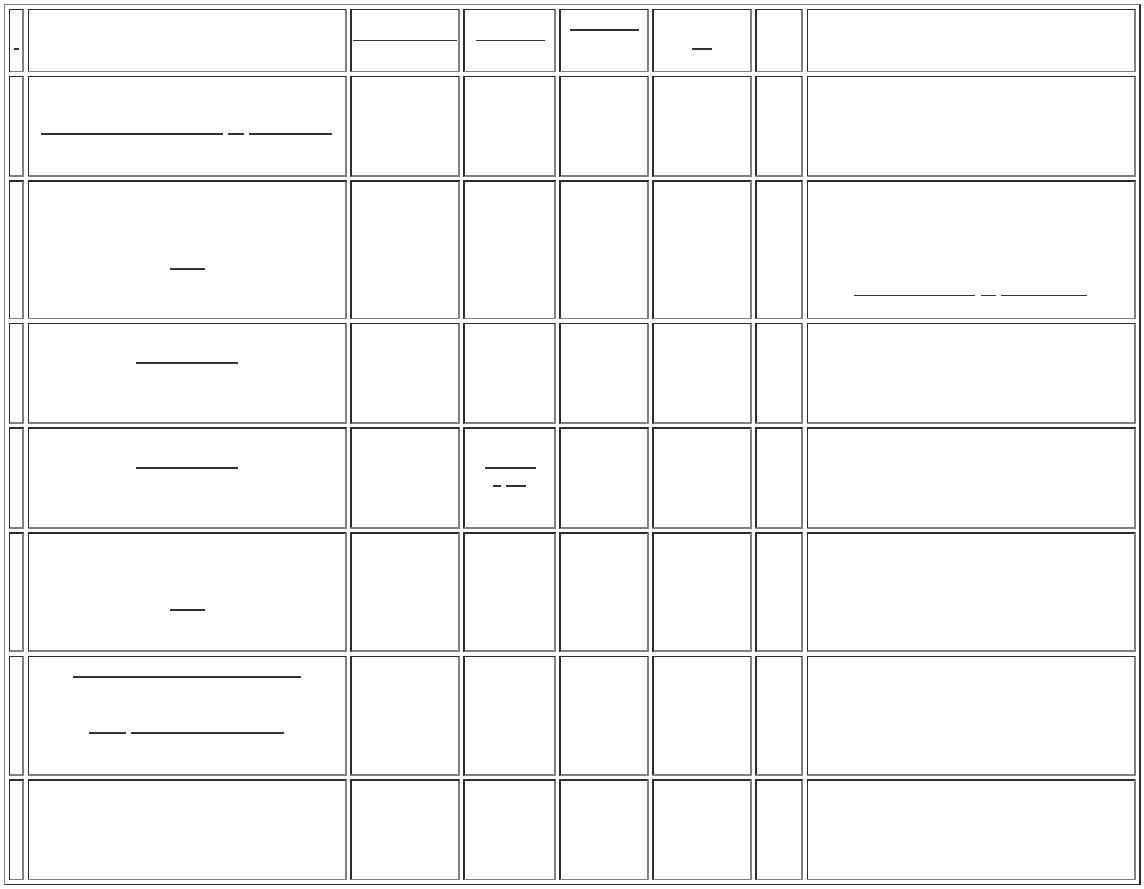 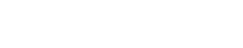 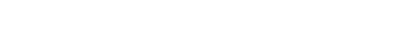 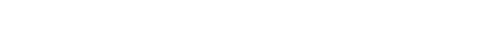 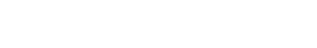 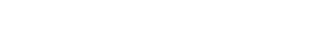 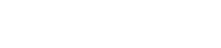 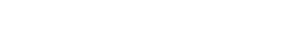 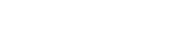 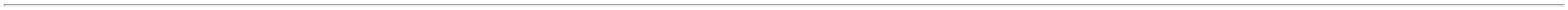 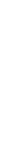 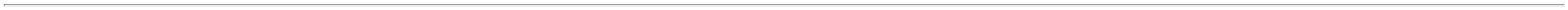 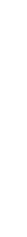 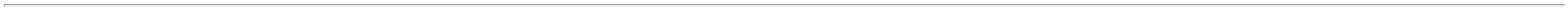 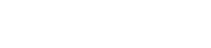 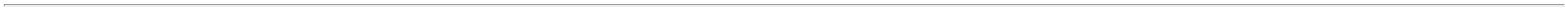 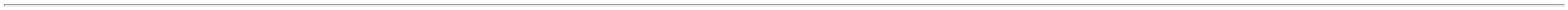 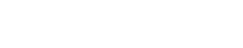 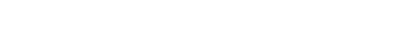 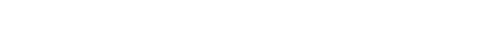 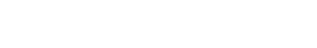 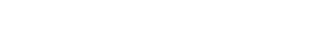 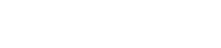 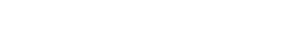 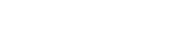 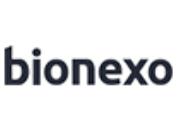 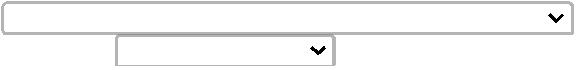 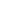 16/02/2023 09:53BionexoAGULHASEGURANCADaniellyEvelynPereira DaCruz26G13X0,45MM-Distribuicao CX100UN SOL-AGULHA DESC. COMElloDISPOSITIVO DESEGURANÇA 13X4.5 -UNIDADEAGULHA SEGURANCA 26G13X0,45MM-CX100UN - SOL-CARER$R$R$299,0000437785-1-1000 Unidade0,2990 0,0000Ltda - EppMILLENIUMBRASILIMPORT EEXPORT S/A16/02/202309:50AGULHA DESC. COMDISPOSITIVO DESEGURANÇA 25X7 - C/ BISELTRIFACETADO E AFIADO,LUBRIFICADO C/ SILICONE,CANHÃO TRANSLÚCIDO NACOR PADRÃO, PROTETORPLÁSTICO S/FURO ESTÉRILEM ÓXIDO DE ETILENO EMBEM P.G.C. REG. M.S DEVERÁCONTER DISPOSITIVO DESEGURANÇA QUE ATENDA ANR 32 E PORTARIAAGULHASEGURANCADaniellyEvelynPereira DaCruz;1 - Suspençãopor pendênciafinanceira. 2 -Não respondeu e- 0,2790 0,0000mail dehomologação.22G25X0,7MM-Distribuicao CX100UN SOL-ElloAGULHA SEGURANCA 22G25X0,7MM-CX100UN - SOL-CARER$R$R$519682-19000 Unidade2.511,0000Ltda - EppMILLENIUMBRASILIMPORT EEXPORT S/A16/02/202309:501748/2011 UNIDADEAGULHA DESC. COMDISPOSITIVO DESEGURANÇA 25X8 - C/ BISELTRIFACETADO E AFIADO,LUBRIFICADO C/ SILICONE,CANHÃO TRANSLÚCIDO NACOR PADRÃO, PROTETORPLÁSTICO S/ FURO ESTÉRILEM ÓXIDO DE ETILENO EMBEM P.G.C REG. M.S - DEVERÁCONTER DISPOSITIVO DESEGURANÇA QUE ATENDA ANR 32 PORTARIA 1748/2011AGULHASEGURANCA21GDaniellyEvelynEllo25X0,8MM-;1 - NãoPereira DaCruzAGULHA SEGURANCA 21G5X0,8MM-CX100UN - SOL-CARER$R$R$619683-1Distribuicao CX100UN SOL- respondeu e-mail5000 Unidade1.545,000020,3090 0,0000Ltda - EppMILLENIUMBRASILIMPORT EEXPORT S/Ade homologação.16/02/202309:50FRALDA INFANTILDESCARTAVEL G -> FRALDACOM INDICADOR DEUMIDADE. FORMATOANATOMICO. BARREIRASLATERAIS ANTIVAZAMENTOS. ELASTICO AOREDOR DAS PERNAS. COM 4FITAS ADESIVASREPOSICIONAVEIS PARA OMAXIMO DE AJUSTE EPROTECAO. COM SISTEMAPARA MAIOR RAPIDEZ NAABSORCAO E MELHORDISTRIBUICAO DO LIQUIDOFLOCOS DE GEL SUPERABSORVENTES. REDUZINDOA UMIDADE. COM REGISTRONO MINISTERIO DE SAUDE.FRALDA BABYWILLY INFANSLIM GPT/18UNIDMARDAMDaniellyEvelynElloDistribuicaoPereira DaCruzFRALDA BABY WILLY INFAN SLIM GPT/18UNID - MARDAMR$R$R$511,2000275241-1-800 Unidade0,6390 0,0000Ltda - Epp INDUSTRIA ECOMERCIO DEPRODUTOS16/02/202309:50PCT 18-UNIDADEKIT CIRURGICO GERALDESCARTAVEL ESTERIL -COMPOSIÇÃO DO KIT 01COBERTURA DE MESAKITCIRURGICOGERALDaniellyEvelynPereira DaCruz130CMX200CM; 01 CAMPOSUPERIOR 250CMX150CM;ElloESTERIL PFI ;1 - Não atende a01 CAMPO INFERIOR50CMX200CM; 02 CAMPOSLATERAIS 150CM X 100CM;1 COBERTURA DE MESAKIT CIRURGICO GERAL ESTERILPFI F08436 - POLAR FIXR$R$R$3067137-1Distribuicao F08436 POLARcondição depagamento/prazo.50 Kit145,0000 0,00002.250,0000Ltda - EppFIXINDUSTRIA ECOMERCIO DEPRODUT16/02/202309:500MAYO 60CMX140XM; 01BOLSA DE INSTRUMENTODE 30CMX35CM; 02 PASSATUBOSDaniellyEvelynPereira DaCruzLUVA VINILICA TRANSP. SEMAMIDO M -> ANTIALERGICA,AMBIDESTRAS, SUPERFICIE 2764EXTERNA LISA. SEMLUVA VINIL MSEM PO TALGEDistribuicao DESCARTAVEIS;1 e 2 - Nãoatende aElloR$R$R$708,000031-LUVA VINIL M SEM PO - TALGE16000 Unidadecondição depagamento/prazo.0,1180 0,0000Ltda - EppDO BRASILLTDAPULVERIZAÇÃO DE AMIDO16/02/202309:50;1,2 e 3 -Nãoatende aSERINGA 60MLLUER SLIPCX/50 UNIDSALDANHARODRIGUESPRODUTOSHOSPITALARESDaniellyEvelynPereira DaCruzcondição depagamento/prazo.4 e 6 - Suspençãopor pendênciafinanceira. 5 -Não respondeu e-mail deElloDistribuicaoLtda - EppSERINGA DESC. 60ML LUERSLIP (LISA) S/AGULHASERINGA 60ML LUER SLIP CX/50UNID - SRR$R$R$4037906-1600 Unidade2,1000 0,00001.260,000016/02/202309:50homologação.TotalParcial:R$22450.09.084,2000Total de Itens da Cotação: 52Total de Itens Impressos: 7Programaçãode EntregaPreçoUnitário FábricaPreçoProdutoCódigoFabricanteEmbalagem Fornecedor ComentárioJustificativaRent(%) Quantidade Valor Total Usuário;1,2 e 4 - Nãorespondeu e-mailde homologação.3,7 e 10 -DaniellyEvelynPereira DaSuspenção porpendênciafinanceira. 5,6 e 9SERINGA DESC. BICO LUERSLIP ( LISA)S/AG.S/DISP.SEG. 01ML -UNIDADESERINGA DESCARTAVEL 1ML SEMAGULHA BICO SLIP, SRR$R$R$4137928-UNDH M Borgesnull8000 UnidadeCruz0,4500 0,00003.600,0000-Não atende acondição de16/02/202309:50pagamento/prazo.8 - Respondeuincorretamente oitem cotado.TotalParcial:R$8000.03.600,0000https://bionexo.bionexo.com/jsp/RelatPDC/relat_adjudica.jsp2/6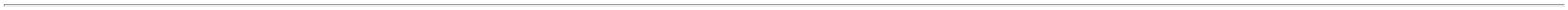 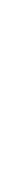 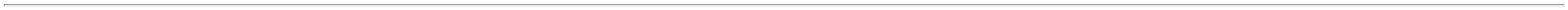 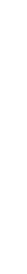 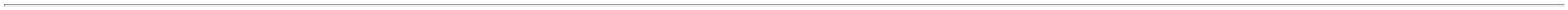 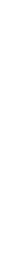 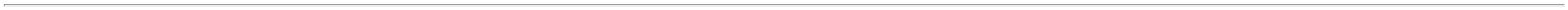 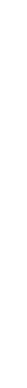 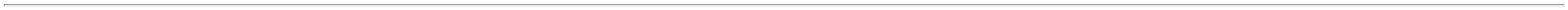 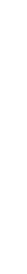 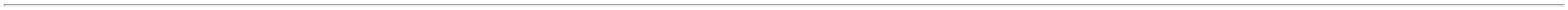 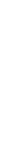 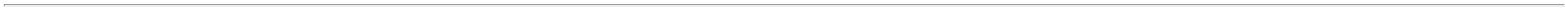 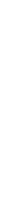 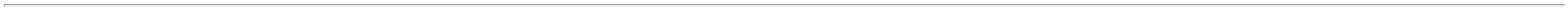 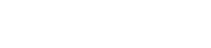 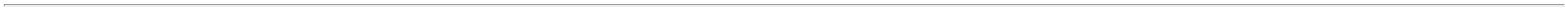 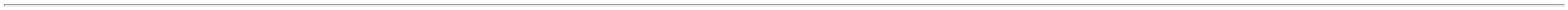 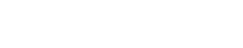 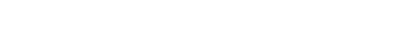 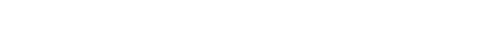 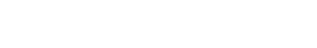 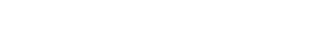 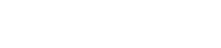 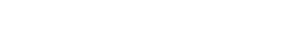 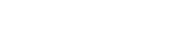 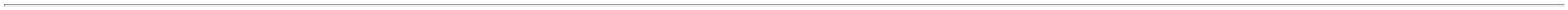 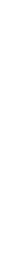 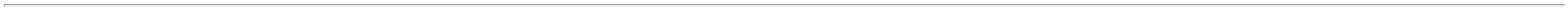 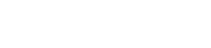 16/02/2023 09:53BionexoTotal de Itens da Cotação: 52Total de Itens Impressos: 1Programaçãode EntregaPreçoUnitário FábricaPreçoRent(%) Quantidade Valor Total UsuárioProdutoCódigoFabricanteEmbalagem Fornecedor ComentárioJustificativa;1 - Não atende acondição deDaniellyEvelynPereira Dapagamento/prazo.2 - Nãorespondeu e-mailde homologação. 4,2300 0,00003,4 e 5 -Suspenção porpendênciaMsCANULA ENDOTRAQUEALS/CUFF 4.0 ESTERIL -UNIDADECANULA ENDOTRAQUEAL S/CUFF4.0 - VITAL GOLD - VITAL GOLDDistribuidoraHospitalarLtdaR$R$R$937971-CXnull1000 UnidadeCruz4.230,000016/02/202309:50financeira.;1 - Não atende acondição deDaniellyEvelynPereira DaCruzSONDA NASOGASTRICALONGA ESTERIL EM PVCSILICONIZADO N 06 -ESTERIL, EMBALAGEMINDIVIDUAL E REGISTRO NOMINISTERIO DA SAUDE.pagamento/prazo.2 e 3 - Suspençãopor pendênciafinanceira. 4 -Não respondeu e-mail deMsSONDA NASOGASTRICA LONGAESTERIL EM PVC SILICONIZADO NDistribuidoraHospitalarLtdaR$R$47395-UNDnull10 UnidadeR$ 10,60001,0600 0,000006 - MEDSONDA - MEDSONDA16/02/202309:50homologação.DaniellyEvelynPereira DaCruzMsSONDA SISTEMA FECHADOASPIRACAO TRAQUEAL N 08 37855SONDA SISTEMA FECHADOASPIRACAO TRAQUEAL N 08 -VITAL GOLD - VITAL GOLD;1 - Suspençãopor pendênciafinanceira.DistribuidoraHospitalarLtdaR$R$R$205,000048-UNDnull5 Unidade41,0000 0,0000-UNIDADE16/02/202309:50;1 e 2 -Suspenção porpendênciafinanceira. 3 -Não respondeu e-mail dehomologação. 4 -Não atende acondição deDaniellyEvelynPereira DaCruzSONDA URETRAL PVCSILICONIZADO N 06 -ESTERIL EMBALAGEMINDIVIDUALMsSONDA URETRAL PVCSILICONIZADO N 06 - MEDSONDA -MEDSONDADistribuidoraHospitalarLtdaR$R$R$49399-UNDnull5000 Unidade0,8000 0,00004.000,000016/02/202309:50pagamento/prazo.TotalParcial:R$6015.08.445,6000Total de Itens da Cotação: 52Total de Itens Impressos: 4Programaçãode EntregaPreçoUnitário FábricaPreçoRent(%) Quantidade Valor Total UsuárioProdutoCódigoFabricanteEmbalagem Fornecedor ComentárioJustificativaDaniellyEvelynPereira DaABSORVENTE HIGIENICOPOS TAM.28CMX10CM -UNIDADEABSORVENTE HIGIENICO POSTAM.28CMX10CM - - KISSESPM DOSREIS LTDAR$R$R$137779-PCTnull-4000 UnidadeCruz0,4800 0,00001.920,000016/02/202309:50CATETER INTRAVENOSOPERIFÉRICO Nº20C/DISPOSITIVO SEGURANÇA> ATOXICO, APIROGENICO,ESTÉRIL, EMBALADOINDIVIDUALMENTE. COMRG.MS DEVERÁ CONTERDISPOSITIVO DESEGURANÇA QUE ATENDA ANR 32 E PORTARIA;1 e 2 -Suspenção porpendênciafinanceira. 3 -Não respondeu e-mail deDaniellyEvelynPereira DaCruz-CATETER INTRAVENOSOPERIFERICO N 20 C/ DISPOSITIVOSEGURANCA - DESCARPACKPM DOSREIS LTDAR$R$R$850,00001119688-UNDnull500 Unidade1,7000 0,000016/02/202309:50homologação.1748/2011. - UNIDADECIRCUITO CPAP NASALP/OXIG N 3 (2000 A 3000G)-> CONJUNTO COMPOSTOPELOS SEGUINTES ITENS:01 (UM) GORRO; 01 (UM)TUBO CORRUGADOBRANCO; 01 (UM) TUBOCORRUGADO AZUL; 01 (UM)CONECTOR 22 MM; 01 (UM)COTOVELO 90; 01 (UM)COTOVELO EXPIRATÓRIOESQUERDO COM RAMOPRESSÃO; 01 (UMA) LINHADE MONITORAÇÃO DEPRESSÃO; 01 (UM)DaniellyEvelynPereira DaCruzCIRCUITO NASAL PARA OXIG N 03(2000 A 3000G) - VENTCAREPM DOSREIS LTDAR$R$R$540,00001339414-UNDnull-10 Kit54,0000 0,000016/02/202309:50COTOVELO INSPIRATÓRIODIREITO COM RAMOTEMPERATURA; 01 (UMA)CÂNULA NASAL N 03 -UNIDADECIRCUITO CPAP NASALP/OXIG N 4 > 3000 G ->CONJUNTO COMPOSTOPELOS SEGUINTES ITENS:01 (UM) GORRO; 01 (UM)TUBO CORRUGADOBRANCO; 01 (UM) TUBOCORRUGADO AZUL; 01 (UM)CONECTOR 22 MM; 01 (UM)COTOVELO 90; 01 (UM)COTOVELO EXPIRATÓRIOESQUERDO COM RAMOPRESSÃO; 01 (UMA) LINHADE MONITORAÇÃO DEPRESSÃO; 01 (UM)DaniellyEvelynPereira DaCruzCIRCUITO CPAP NASAL P/OXIG N 4- VENTCAREPM DOSREIS LTDAR$R$R$540,00001439415-UNDnull-10 Kit54,0000 0,000016/02/202309:50COTOVELO INSPIRATÓRIODIREITO COM RAMOTEMPERATURA; 01 (UMA)CÂNULA NASAL N 04 -UNIDADEhttps://bionexo.bionexo.com/jsp/RelatPDC/relat_adjudica.jsp3/6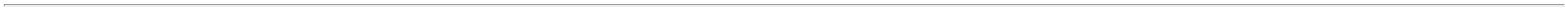 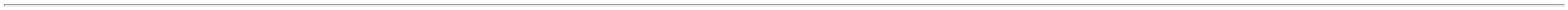 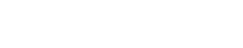 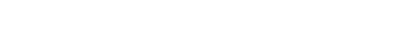 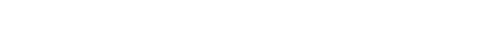 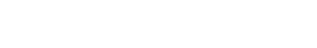 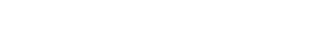 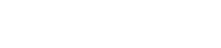 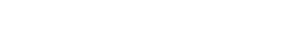 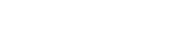 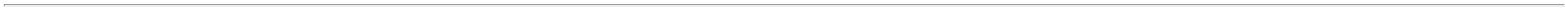 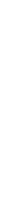 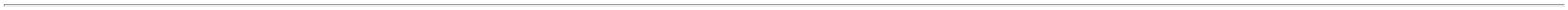 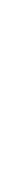 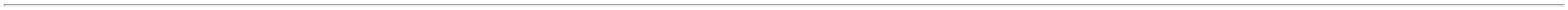 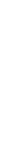 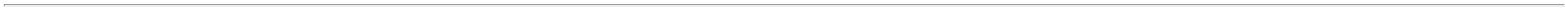 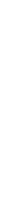 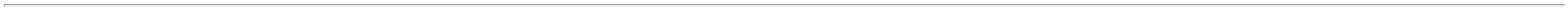 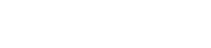 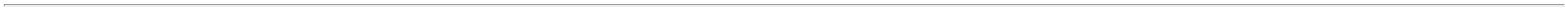 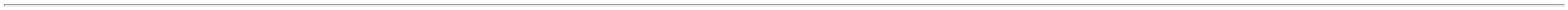 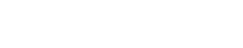 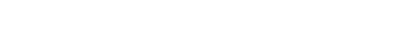 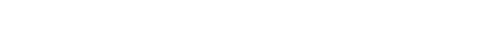 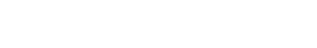 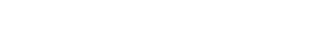 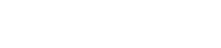 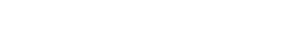 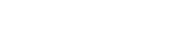 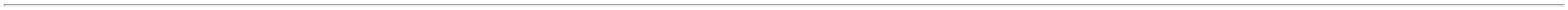 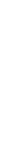 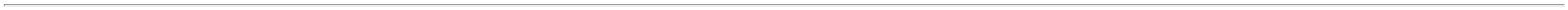 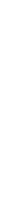 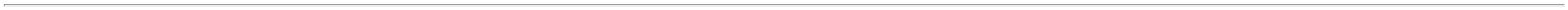 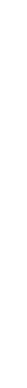 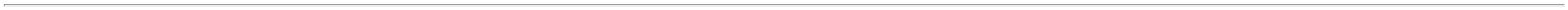 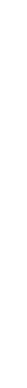 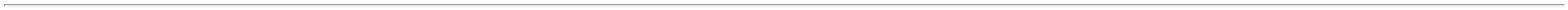 16/02/2023 09:53BionexoCIRCUITO CPAP NASALP/OXIGENIO N 00 (00 <700G) -> CONJUNTOCOMPOSTO PELOSSEGUINTES ITENS: 01 (UM)GORRO; 01 (UM) TUBOCORRUGADO BRANCO; 01(UM) TUBO CORRUGADOAZUL; 01 (UM) CONECTORDaniellyEvelynPereira DaCruz22 MM; 01 (UM) COTOVELO90; 01 (UM) COTOVELOCIRCUITO CPAP NASAL P/OXIG N0 - VENTCAREPM DOSREIS LTDAR$R$R$1111567834804348033437934380----UNDUNDUNDUNDnull---30 Kit28 Kit40 Kit10 Kit062,0000 0,00001.860,0000EXPIRATÓRIO ESQUERDOCOM RAMO PRESSÃO; 01(UMA) LINHA DEMONITORAÇÃO DEPRESSÃO; 01 (UM)COTOVELO INSPIRATÓRIODIREITO COM RAMOTEMPERATURA; 01 (UMA)CÂNULA NASAL N 00 -UNIDADE16/02/202309:50CIRCUITO CPAP NASALP/OXIGENIO - CANULANASAL N 0 (700 A 1000G) ->CONJUNTO COMPOSTOPELOS SEGUINTES ITENS:01 (UM) GORRO; 01 (UM)TUBO CORRUGADOBRANCO; 01 (UM) TUBOCORRUGADO AZUL; 01 (UM)CONECTOR 22 MM; 01 (UM)COTOVELO 90; 01 (UM)COTOVELO EXPIRATÓRIOESQUERDO COM RAMOPRESSÃO; 01 (UMA) LINHADE MONITORAÇÃO DEPRESSÃO; 01 (UM)COTOVELO INSPIRATÓRIODIREITO COM RAMOTEMPERATURA; 01 (UMA)CÂNULA NASAL N 0 -DaniellyEvelynPereira DaCruzCIRCUITO CPAP NASALP/OXIGENIO - CANULA NASAL N 0(700 A 1000G) -> CONJUNTOCOMPOSTO PELOS SEGUINTES -VENTCARE - VENTCAREPM DOSREIS LTDAR$R$R$nullnullnull62,0000 0,00001.736,000016/02/202309:50UNIDADECIRCUITO CPAP NASALP/OXIGENIO CANULA NASALN 01 (1000G A 1250G) ->CONJUNTO COMPOSTOPELOS SEGUINTES ITENS:01 (UM) GORRO; 01 (UM)TUBO CORRUGADOBRANCO; 01 (UM) TUBOCORRUGADO AZUL; 01 (UM)CONECTOR 22 MM; 01 (UM)COTOVELO 90; 01 (UM)COTOVELO EXPIRATÓRIOESQUERDO COM RAMOPRESSÃO; 01 (UMA) LINHADE MONITORAÇÃO DEPRESSÃO; 01 (UM)COTOVELO INSPIRATÓRIODIREITO COM RAMOTEMPERATURA; 01 (UMA)CÂNULA NASAL N 01 -UNIDADEDaniellyEvelynPereira DaCruzCIRCUITO CPAP NASALP/OXIGENIO CANULA NASAL N 01(1000G A 1250G) -> CONJUNTOCOMPOSTO PELOS SEGUINTES -VENTCARE - VENTCAREPM DOSREIS LTDAR$R$R$54,0000 0,00002.160,000016/02/202309:50CIRCUITO CPAP P/OXIG.CANULA NASAL N 02 (1000 A2000G) -> CONJUNTOCOMPOSTO PELOSSEGUINTES ITENS: 01 (UM)GORRO; 01 (UM) TUBOCORRUGADO BRANCO; 01(UM) TUBO CORRUGADOAZUL; 01 (UM) CONECTORDaniellyEvelynPereira DaCruz- CIRCUITO CPAP P/OXIG. CANULANASAL N 02 (1000 A 2000G) ->CONJUNTO COMPOSTO PELOSSEGUINTES ITENS: 01 - VENTCARE- VENTCARE22 MM; 01 (UM) COTOVELO90; 01 (UM) COTOVELO;1 -Não atende acondição depagamento/prazo.PM DOSREIS LTDAR$R$R$650,000065,0000 0,0000EXPIRATÓRIO ESQUERDOCOM RAMO PRESSÃO; 01(UMA) LINHA DE16/02/202309:50MONITORAÇÃO DEPRESSÃO; 01 (UM)COTOVELO INSPIRATÓRIODIREITO COM RAMOTEMPERATURA; 01 (UMA)CÂNULA NASAL N 02 -UNIDADEDaniellyEvelynPereira DaCruzCURATIVO HIDROCOLOIDE20X20CM ESTERIL -UNIDADECURATIVO HIDROCOLOIDEPM DOSREIS LTDAR$R$R$122934381333794737950---UNDUNDUNDnullnullnull-40 Unidade200 Unidade200 Unidade20X20CM ESTERIL - CASEX32,9000 0,00001.316,000016/02/202309:50DaniellyEvelynPereira DaCruzESPECULO VAGINALDESC.TAM.G ESTERIL -UNIDADE;1 - Suspençãopor pendênciafinanceira.ESPECULO VAGINAL DESC.TAM.GESTERIL - CRALPM DOSREIS LTDAR$R$R$390,00001,9500 0,000016/02/202309:50DaniellyEvelynPereira DaCruz;1 ao3 -Suspenção porpendênciaESPECULO VAGINALDESC.TAM.P ESTERILDESCARTAVEL - UNIDADEESPECULO VAGINAL DESC.TAM.PESTERIL - CRALPM DOSREIS LTDAR$R$R$276,00001,3800 0,0000financeira.16/02/202309:50DaniellyEvelynPereira DaCruzFRALDA INFANTILDESCARTAVEL P - COMELÁSTICO NAS PERNAS EFITA ADESIVA NASLATERAIS.FRALDA INFANTIL DESCARTAVEL PPCT 24 - BABYPM DOSREIS LTDAR$R$R$22892233038269--PCTnullnull-15000 Unidade60 Unidade0,4900 0,00007.350,000016/02/202309:50INVOLUCRO OBITOTAM.0.30CMX0.60CM NEONATAL - UNIDADEINVOLUCRO OBITOTAM.0.30CMX0.60CM NEO NATAL -UNIDADE - JUREMAUNDPM DOSREIS LTDA;1 - NãoR$R$R$402,0000DaniellyEvelynPereira Darespondeu e-mail 6,7000 0,0000de homologação.https://bionexo.bionexo.com/jsp/RelatPDC/relat_adjudica.jsp4/6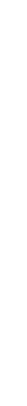 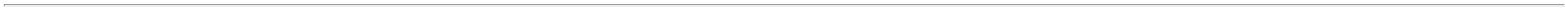 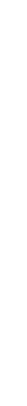 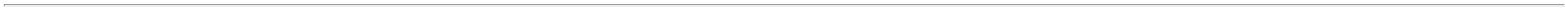 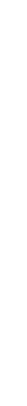 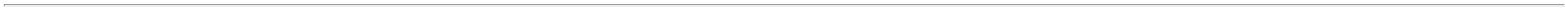 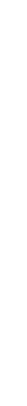 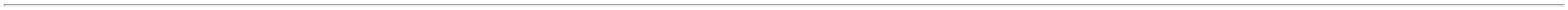 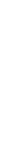 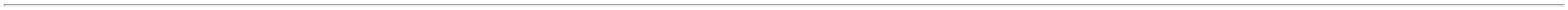 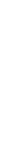 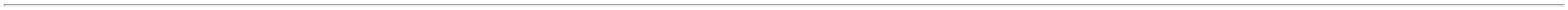 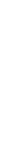 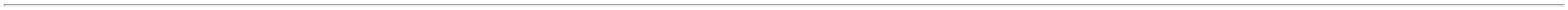 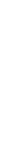 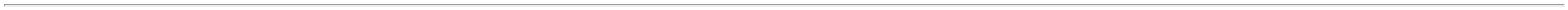 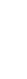 16/02/2023 09:53BionexoCruz16/02/202309:50DaniellyEvelynPereira DaCruz;1 e 2 - Nãoatende aPAPEL P/ CARDIOTOCRAFOCTG 150 X 100 X15MM REF 38283BISTOS/BT 350 - UNIDADEPAPEL P/ CARDIOTOCRAFO CTG150 X 100 X15MM REF BISTOS/BT350 - - PAPERPM DOSREIS LTDAR$R$R$33-UNDnull5 Unidadecondição depagamento/prazo.200,0000 0,00001.000,000016/02/202309:50PROTETOR OCULAR PARAFOTOTERAPIA TAM. M ->CONFECCIONADA EMTECIDO DUPLO DEALGODÃODaniellyEvelynPereira DaCruz;1 - Não atende acondição deHIPOALERGENICO,PROTETOR OCULAR PARAFOTOTERAPIA TAM. M - KORSPM DOSREIS LTDAR$R$R$3634376-UNDnull200 UnidadeATOXICO, LIVRE DE LATEX EQUE NÃO SOLTE RESIDUOS,BLACKOUT INTEGRADO,ANATOMICO, ANTI-ESCARAAJUSTAVEL E SEM12,0000 0,00002.400,0000pagamento/prazo.16/02/202309:50COSTURAS.. - UNIDADEPROTETOR OCULAR PARAFOTOTERAPIA TAM. P ->CONFECCIONADA EMTECIDO DUPLO DEALGODÃO HIPOALERGICO,ATOXICO,LIVRE DE LATEX E 34375QUE NÃO SOLTE RESIDUOS,BLACKOUT INTEGRADO,ANATOMICO, ANTI-ESCARA,AJUSTAVEL E SEMDaniellyEvelynPereira DaCruz- PROTETOR OCULAR PARAFOTOTERAPIA TAM. P ->CONFECCIONADA EM TECIDODUPLO DE ALGODAO - KORS -KORS;1 -Não atende acondição depagamento/prazo.PM DOSREIS LTDAR$R$R$37-UNDnull200 Unidade12,8000 0,00002.560,000016/02/202309:50COSTURAS. - UNIDADE;1 e 3 -DaniellyEvelynPereira DaCruzSuspenção porpendênciafinanceira. 2 e 4 -Não respondeu e-mail deSONDA ASPIRACAO TRAQUEALVALVULA DIGITAL N 12 ESTERILSONDA ASPIRACAOTRAQUEAL C/ VALVULA N 12 37835PM DOSREIS LTDAR$R$444235---UNnullnullnull20 Unidade50 Unidade200 UnidadeR$ 26,0000500MM EMBALAGEM PGC - REF.30112, CPL MEDICAL1,3000 0,0000-UNIDADE16/02/202309:50homologação.;1 e 5 - NãoDaniellyEvelynPereira DaCruzSONDA DE FOLEY LATEXSILICONIZ. 2 VIAS N 16 ->ESTERIL, EMBALAGEMINDIVIDUAL E REGISTRO NOMINISTERIO DA SAUDE.respondeu e-mailde homologação.2,3 e 4 -Suspenção porpendênciaSONDA DE FOLEY LATEXSILICONIZ. 2 VIAS N 16 - WELLLEADPM DOSREIS LTDAR$R$R$138,75004608UNDUND2,7750 0,000016/02/202309:50financeira.DaniellyEvelynPereira DaCruz;1 - Não atende acondição depagamento/prazo.SONDA NASOGASTRICACURTA ESTERIL N 08 -UNIDADESONDA NASOGASTRICA CURTA NPM DOSREIS LTDAR$R$R$135,00003824008 - BIOBASE2 - Suspenção por 0,6750 0,0000pendênciafinanceira.16/02/202309:50TotalParcial:R$20803.026.249,7500Total de Itens da Cotação: 52Total de Itens Impressos: 19Programaçãode EntregaPreçoUnitário FábricaPreçoRent(%) Quantidade Valor Total UsuárioProdutoCódigoFabricanteEmbalagem Fornecedor ComentárioJustificativaDaniellyEvelynPereira DaPrimeComercio deProdutosHospitalaresLtda - MeCATETERACES.VEN.CENT.UNIC.LUMENCATETER VENOSO CENTRAL PORDENTRO AGULHA UNI-LUMEM(BIO-CATH) 14GX20CM,BIOMEDICAL;1 ao 3 - Nãoatende acondição deR$R$R$280,0000130238549--UNnullnull5 UnidadeCruz14GAX20CM (ADT) -UNIDADE56,0000 0,0000pagamento/prazo.16/02/202309:50DaniellyEvelynPereira DaCruzPrimeComercio deProdutosHospitalaresLtda - MePAPEL CREPADO 30X30 CAIXA COM500 FOLHAS GRAMATURA 60EMBALAGEM P. ESTERILIZACAO.,CIEX;1 - Nãorespondeu e-mailde homologação.PAPEL CREPADO0CMX30CM - CAIXA C/500R$R$R$243,0000382915003 Caixa381,0000 0,000016/02/202309:50TotalParcial:R$523,00008.0Total de Itens da Cotação: 52Total de Itens Impressos: 2Programaçãode EntregaPreçoRent(%) Quantidade Valor Total UsuárioUnitário FábricaPreçoProdutoCódigoFabricanteEmbalagem Fornecedor ComentárioJustificativa3AGULHA DESC C/ DISP DESEGURANCA 25G (0,50MM) X63990-AGULHA SEG.ECLIPSE 25X05C/100(25GX1) NAC., BDCXRMHospitalarLtdaREFERENCIA ;1 - Não atende aR$R$2500 UnidadeR$DaniellyEvelynPereira DaCruz30281364AGULHAcondição depagamento/prazo.0,6130 0,00001.532,50001(25MM) -25GX1 - 0,55 X25REFERENCIA028136416/02/202309:503AGULHA5GX1 - 0,55 X225REFERENCIA02813643AGULHA5GX1 - 0,55 X225REFERENCIA02813643AGULHA5GX1 - 0,55 X225REFERENCIAhttps://bionexo.bionexo.com/jsp/RelatPDC/relat_adjudica.jsp5/6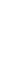 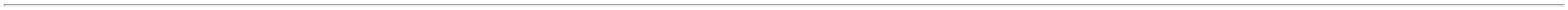 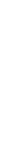 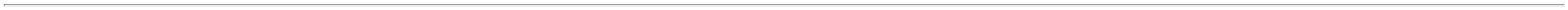 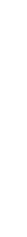 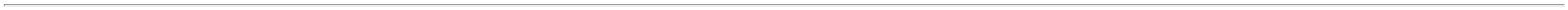 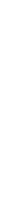 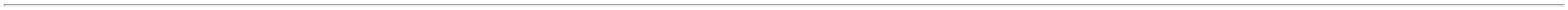 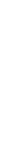 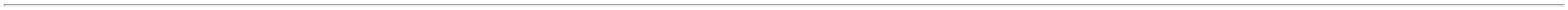 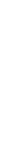 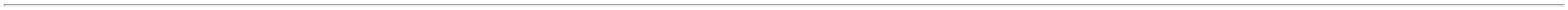 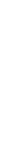 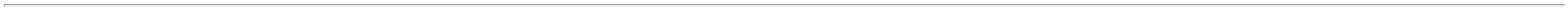 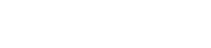 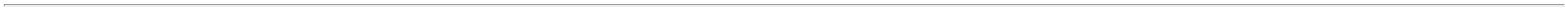 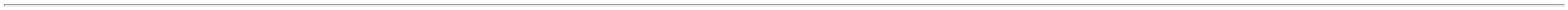 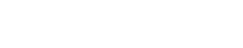 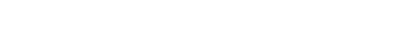 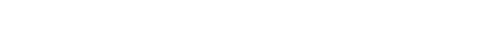 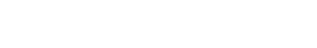 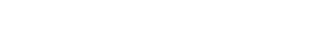 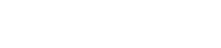 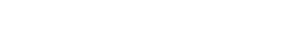 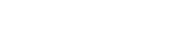 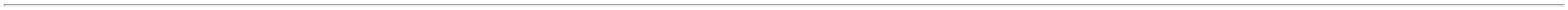 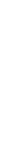 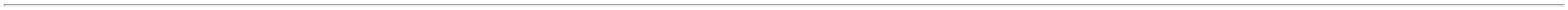 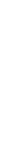 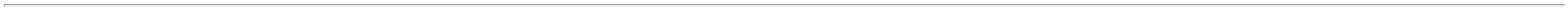 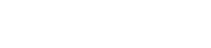 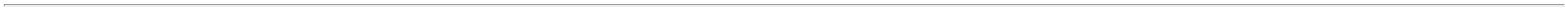 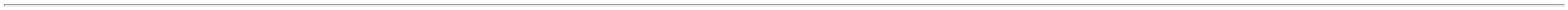 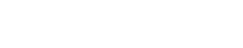 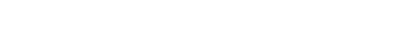 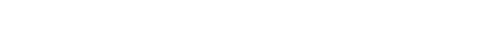 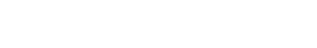 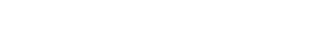 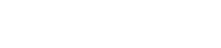 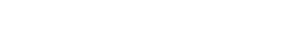 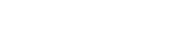 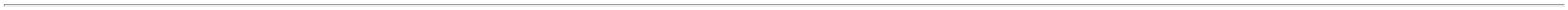 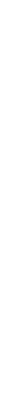 16/02/2023 09:53Bionexo30281364AGULHA5GX1 - 0,55 X225EQUIPO MICRO 60GOTAS/ML -> EQUIPOMICROGOTAS DEGRAVIDADE 60 GOTAS / MLC/ ENTRADA DE AR COMFILTRO. AJUSTADO P/ 60GOTAS/ML. CAMARAFLEXIVEL. ATOXICA. ISENTADE PVC COM FILTRO DEPARTICULAS DE 15 MICRAS.C/ TAMPA PROTETORA.PINCA ROLETE C/ CORTA-FLUXO E DESCANSO P/ OTUBO. TUBO FLEXIVELATOXICO. ISENTO DE PVC C/DaniellyEvelynPereira DaCruzEQUIPOMIC.FLEX.INJ.LAT.C/FILTRO.1,50MT,EMBRAMEDRMHospitalarLtdaR$R$R$384,0000203904-UNnull-100 Unidade3,8400 0,00001.40 M APROXIMADAMENTE.CONECTOR LUER MACHO C/PROTETOR. INJETOR16/02/202309:50LATERAL EM Y C/MEMBRANA AUTOCICATRIZANTE.ESTERELIZADO EM OXIDODE ETILENO. EMBALAGEMINDIVIDUAL TIPO BLISTERC/ PGC. CONFORMIDADE C/A NBR 14041 E REGISTRONO MINISTERIO DA SAUDE.-UNIDADE;1,3 e 5 - Nãoatende aDaniellyEvelynEQUIPO MIC.RIG. P/SANGUEBURETA 150MLCAM.GRAD.C/FILTRO.LL.PGC,EMBRAMEDEQUIPO MICRO C/ BURETA1 150ML FILTRO 154 MICRAS - 37894UNIDADERMHospitalarLtdacondição dePereira DaCruzR$R$R$2-UNnullpagamento/prazo.2 e 4 - Suspençãopor pendênciafinanceira.200 Unidade10,5600 0,00002.112,000016/02/202309:50PERFURADOR P/SOROESTERIL -> PERFURADORP/SORO ESTERIL -DaniellyEvelynPereira DaCruz;1 - Não atende acondição deDISPOSITIVO COM PONTAEQUIPO TRANSFERIDORSIST.FECH. (TRANSOFIX) C/01UNID., MEDSONDARMHospitalarLtdapagamento/prazo.2R$R$R$505,000035PERFURADORA PARAROMPIMENTO DA VEDACAOE FIXACAO EM SISTEMAFECHADO DE SORO.37983-UNDnull500 Unidade- Suspenção por 1,0100 0,0000pendênciafinanceira.16/02/202309:50ESTERIL. REG MS - UNIDADEDaniellyEvelynPereira DaCruzSONDA NASOGASTRICACURTA ESTERIL N 06 -UNIDADERMHospitalarLtda;1 - Não atende acondição depagamento/prazo.SONDA NASO.CURTA N.06 - C/R$R$R$180,6000454038243--CXnullnull300 Unidade10.PGC, MEDSONDA0,6020 0,000016/02/202309:50DaniellyEvelynPereira DaCruzSONDA URETRAL PVCSILICONIZADO N 08 -ESTERIL INDIVIDUAL EREGISTRO NO MINISTERIODA SAUDE.;1 e 2 -RMHospitalarLtdaSONDA URETRAL N.8 C/20 UNID,EMBRAMEDSuspenção porpendênciafinanceira.R$R$R$989,4000400PACOTE1200 Unidade0,8245 0,000016/02/202309:50;1 e 4 -Suspenção porpendênciafinanceira. 2 e 3 -Não respondeu e-mail deDaniellyEvelynPereira DaCruzCONECTOR (VEDCAP) P/LUERMACHO E FEMEA C/200UN,CREMERRMHospitalarLtdaTAMPA P/ EQUIPO 2 VIASLUER LOCK - UNIDADER$R$R$713,20005137829-PCTnull2000 Unidade0,3566 0,0000homologação. 5 -Não atende acondição de16/02/202309:50pagamento/prazo.;1 - Suspençãopor pendênciafinanceira. 3 -Não respondeu e-mail deDaniellyEvelynPereira DaCruzTUBO DE SILICONE 6 X12MM N 204 P/ OXIGENIO - 1152UNIDADERMHospitalarLtdaTUBO DE SILICONE REF.204,MEDICONER$R$R$52-MTnull10 Unidade121,0500 0,00001.210,5000homologação. 2 e4- Não atende acondição de16/02/202309:50pagamento/prazo.TotalParcial:R$6810.07.627,2000Total de Itens da Cotação: 52Total de Itens Impressos: 8TotalGeral:R$64686.055.856,7500Clique aqui para geração de relatório completo com quebra de páginahttps://bionexo.bionexo.com/jsp/RelatPDC/relat_adjudica.jsp6/6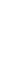 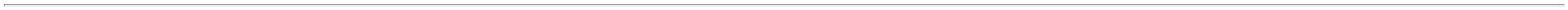 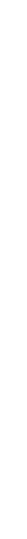 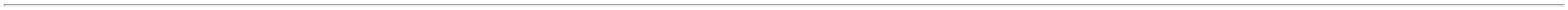 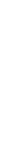 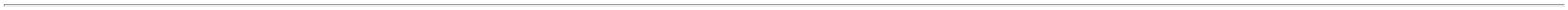 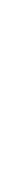 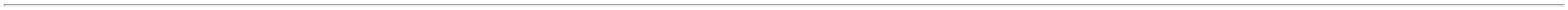 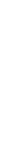 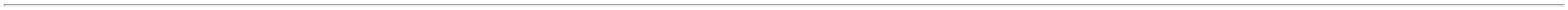 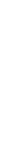 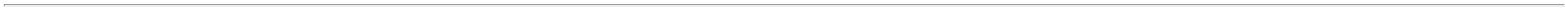 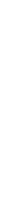 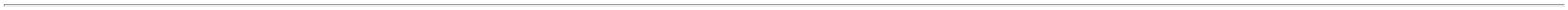 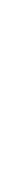 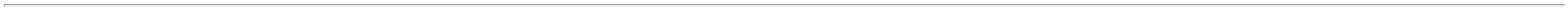 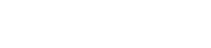 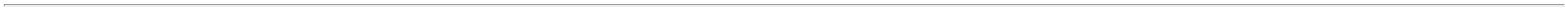 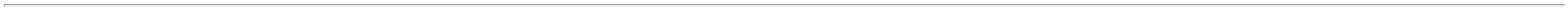 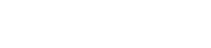 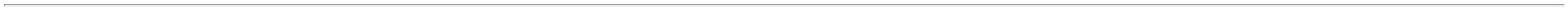 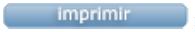 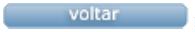 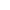 